ИНФОРМАЦИЯо порядке выполнения технологических, технических и других мероприятий, связанных с технологическим присоединением к электрическим сетям1. Для заключения договора об осуществления технологического присоединения заявитель направляет заявку на технологическое присоединение в сетевую организацию, оформленнуюв соответствии с требованиями, утвержденными Правилами технологического присоединенияВ случае отсутствия необходимых сведений и (или) документов, определенных действующими Правилами технологического присоединения, сетевая организация уведомляет об этом заявителя в течение 6 рабочих дней с даты получения заявки.2. Сетевая организация направляет заявителю для подписания заполненный и подписанный ею проект договора в 2 экземплярах и технические условия как неотъемлемое приложение к договору:для Заявителей,  Договор ТП с которыми заключается по индивидуальной проекту в течение 5 (пяти) дней со дня утверждения размера платы за технологическое присоединение Регулирующим органом;для Заявителей,  осуществляющих технологическое присоединение по временной схеме в течение 10 (десять) рабочих дней со дня получения Заявки.для Заявителей - юридических лиц или индивидуальных предпринимателей в целях технологического присоединения по одному источнику электроснабжения энергопринимающих устройств, максимальная мощность которых составляет до 150 кВт включительно (с учетом ранее присоединенных в данной точке присоединения энергопринимающих устройств) за исключением лиц планирующих воспользоваться беспроцентной рассрочкой платежа за технологическое присоединение в течение 15 (пятнадцать) дней со дня получения заявки;для Заявителей - физических лиц в целях технологического присоединения энергопринимающих устройств, максимальная мощность которых составляет до 15 кВт включительно (с учетом ранее присоединенных в данной точке присоединения энергопринимающих устройств) в течение 15 (пятнадцать) дней со дня получения заявки;для Заявителей, за исключением Заявителей указанных в абзацах два, три, четыре настоящего пункта в течение 30 (тридцати) дней со дня получения Заявки.Под днями понимаются календарные дни за исключением праздничных.2.1. Договор должен содержать следующие существенные условия: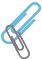 а) перечень мероприятий по технологическому присоединению (определяется в технических условиях, являющихся неотъемлемой частью договора) и обязательства сторон по их выполнению;б) срок осуществления мероприятий по технологическому присоединению;в) положение об ответственности сторон за несоблюдение установленных договором и Правилами технологического присоединения сроков исполнения своих обязательств;г) порядок разграничения балансовой принадлежности электрических сетей и эксплуатационной ответственности сторон;д) размер платы за технологическое присоединение, определяемый в соответствии с законодательством Российской Федерации в сфере электроэнергетики;е) порядок и сроки внесения заявителем платы за технологическое присоединение;3. Договор считается заключенным с даты поступления подписанного заявителем экземпляра договора в сетевую организацию.3.1. В случае несогласия с представленным сетевой организацией проектом договора заявитель вправе в течение 30 дней со дня получения подписанного сетевой организацией проекта договора и технических условий направить сетевой организации мотивированный отказ от подписания проекта договора с предложением об изменении представленного проекта договора и требованием о приведении его в соответствие с Правилами технологического присоединения. Срок приведения Договора в соответствие с Правилами технологического присоединения – 5 рабочих дней со дня получения такого требования.Указанный мотивированный отказ направляется заявителем в сетевую организацию заказным письмом с уведомлением о вручении.3.2. В случае ненаправления заявителем подписанного проекта договора либо мотивированного отказа от его подписания, но не ранее чем через 60 дней со дня получения заявителем подписанного сетевой организацией проекта договора и технических условий, поданная этим заявителем заявка аннулируется.4. Выполнение сторонами договора мероприятий, предусмотренных договором.4.1. Мероприятия по технологическому присоединению включают  в себя:а) подготовку, выдачу сетевой организацией технических условий и их согласование с системным оператором (субъектом оперативно-диспетчерского управления в технологически изолированных территориальных электроэнергетических системах), а в случае выдачи технических условий электростанцией - согласование их с системным оператором (субъектом оперативно-диспетчерского управления в технологически изолированных территориальных электроэнергетических системах) и со смежными сетевыми организациями;б) разработку сетевой организацией проектной документации согласно обязательствам, предусмотренным техническими условиями;в) разработку заявителем проектной документации в границах его земельного участка согласно обязательствам, предусмотренным техническими условиями, за исключением случаев, когда в соответствии с законодательством Российской Федерации о градостроительной деятельности разработка проектной документации не является обязательной;в) Заявители, максимальная мощность энергопринимающих устройств которых составляет менее 150 кВт, вправе в инициативном порядке представить в сетевую организацию разработанную ими проектную документацию на подтверждение ее соответствия техническим условиям.г) выполнение технических условий заявителем и сетевой организацией, включая осуществление сетевой организацией мероприятий по подключению энергопринимающих устройств под действие аппаратуры противоаварийной и режимной автоматики в соответствии с техническими условиями. По окончанию осуществления мероприятия по технологическому присоединению  Стороны составляют Акт о выполнении заявителем технических условий или Акта осмотра (обследования) объектов заявителя;д) проверку сетевой организацией выполнения заявителем технических условий (с оформлением по результатам такой проверки акта о выполнении заявителем технических условий, согласованного с соответствующим субъектом оперативно-диспетчерского управления в случае, если технические условия в соответствии с настоящими Правилами подлежат согласованию с таким субъектом оперативно-диспетчерского управления), за исключением заявителей, указанных в пунктах 12(1), 13 и 14  Правил технологического присоединения;е) осмотр (обследование) присоединяемых энергопринимающих устройств должностным лицом органа федерального государственного энергетического надзора при участии сетевой организации и собственника таких устройств, а также соответствующего субъекта оперативно-диспетчерского управления в случае, если технические условия подлежат в соответствии с настоящими Правилами согласованию с таким субъектом оперативно-диспетчерского управления (для лиц, указанных в пункте 12 Правил технологического присоединения, в случае осуществления технологического присоединения энергопринимающих устройств указанных заявителей к электрическим сетям классом напряжения до 10 кВ включительно, а также для лиц, указанных в  пунктах 12(1), 13 и 14  Правил технологического присоединения, осмотр присоединяемых электроустановок заявителя, включая вводные распределительные устройства, должен осуществляться сетевой организацией с участием заявителя). По окончанию осуществления мероприятия по технологическому присоединению  Стороны составляют Акт об осмотре приборов учета и согласовании расчетной схемы учета электрической энергии (мощности) заявителя;ж) осуществление сетевой организацией фактического присоединения объектов заявителя к электрическим сетям и включение коммутационного аппарата (фиксация коммутационного аппарата в положении «включено»).5. По окончании осуществления мероприятий по технологическому присоединению стороны составляют акты:Акт разграничения балансовой принадлежности электрических сетейАкт разграничения эксплуатационной ответственности сторонАкт об осуществлении технологического присоединенияАкт согласования технологической и (или) аварийной брони (для заявителей, ограничение режима потребления электрической энергии (мощности) которых может привести к экономическим, экологическим, социальным последствиям и категории которых определены в приложении к Правилам полного и (или) частичного ограничения режима потребления электрической энергии).